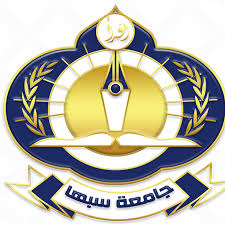 إدارة شؤون أعضاء هيئة التدريسنموذج تعارف لعضو هيئة تدريس وطنيأولاً: بيانات شخصية:-الأسم الرباعي/...................................................................................................................................أسم الأم ثلاثي................................................... تاريخ ومكان الميلاد ............  /............................./    20 م الحالة الاجتماعية: أعزب (   ) متزوج (    ) عدد أفراد الأسرة ...................................................رقم بطاقة الشخصية/........................... رقم جواز السفر:.......................................مكان الأقامة/..............................................أقرب نقطة دالة عليه/...............................رقم الهاتف/.............................................اسم المصرف/..............................رقم الحساب(..................................)                                                                              التوقيع/..................................................................ــــــــــــــــــــــــــــــــــــــــــــــــــــــــــــــــــــــــــــــــــــــــــــــــــــــــــــــــــــــــــــــــــــــــــــــــــــــــــــــــــــــ ثانياً/ البيانات المهنية:-الكلية/.........................................القسم ................................... رقم قرار التعيين وتاريخ صدوره.................................      الدرجة العلمية  الحالية وتاريخ شغلها........................................../................/.....................................................................توقيع عضو هيئة التدريس:.................................... التوقيع :..............................................                                    مدير إدارة شؤون أعضاء هيئة التدريس لجامعة سبهاملاحظةيعد النموذج من نسختين : تسلم نسخة للمالية وتحفظ الأخرى بالملف الوظيفي لعضو هيئة تدريسالمؤهل العلميالمجالالجهة المانحة لهتاريخ الحصول عليهالإجازة الجامعيةالإجازة العاليةالإجازة الدقيقةأية شهادات أخرى